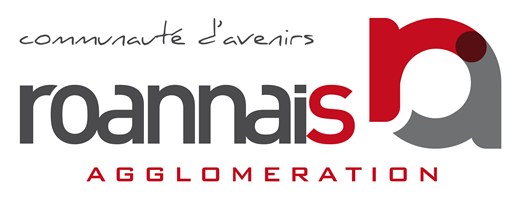 CONSEIL COMMUNAUTAIRESéance publique du jeudi 27 janvier 2022à 18 h 00Chorum Alain Gilles - rue des Vernes à ROANNE_____ORDRE DU JOURApprobation du procès-verbal du Conseil communautaire du 28 octobre 2021.ASSEMBLEES1. Exercice des pouvoirs délégués au Président et au Bureau – Compte-renduRESSOURCES HUMAINES2. Modification du tableau des effectifs et modalités de recrutement des contractuels, des apprentis et des vacataires 3. Médecine préventive - Convention relative à l'adhésion au service optionnel Pôle Santé au Travail, créé au sein du Centre de gestion de la fonction publique territoriale de la LoireAMENAGEMENT DU TERRITOIRE4. Convention d’études entre l’EPORA et Roannais Agglomération - Etude de gisements fonciers sur les 40 communes.POLITIQUE DE LA VILLE5. Plan Local pour l’Insertion et l’Emploi du Roannais (plie) – avenants n°3DEVELOPPEMENT ECONOMIQUE6. Service aéroport - Fonds de concours au SIEL - Travaux d’extension de BTS P. 
« AERODROME » EAU - ASSAINISSEMENT7. Subvention d’investissement à Roannaise de l’eau - Travaux d’extension du réseau d’eau potable – Zone Industrielle de Parigny – Rue de la Maladière8. Délégation de service public / construction et exploitation d’une unité de méthanisation / avenant n°3TRANSPORTS9. Schéma directeur vélo 2022-2026 - Etudes et Plan d’actions10. Schéma directeur vélo 2022-2026 - Fonds de concours aux communes « aménagements cyclables »11. Schéma directeur vélo 2022-2026 - Fonds de concours aux communes « stationnements vélo »